Village:Glückwunsch du bist Ufuk/Luca/Moses/Feuerus/Lacrima/Lavie!

Du bist zwar im Forum eine richtig dicke Nummer; bist bekannt und beliebt und du hast auch viele Freunde, wirklich außergewöhnliche Fähigkeiten hast du aber leider nicht. Du gibst dich damit zufrieden die gewöhnliche Userschaft zu repräsentieren und hoffst darauf eines Tages den Durchbruch zu schaffen. Du gewinnst wenn die User gewinnen. (Blue)Glückwunsch du bist Marv!

Du bist seit vielen Jahren im Forum aktiv und hast dich schon in vielen verschiedenen Bereichen erprobt, doch irgendwie ist nie eine wirklich große Nummer aus dir geworden. Dennoch bist du mit einigen interessanten Fähigkeiten gesegnet worden. In jeder geraden Nacht kannst du deine Hilfsbereitschaft unter Beweis stellen und einen User vor sämtlichen Besuchen und negativen Einflüssen (nicht aber Banns) beschützen, während in jeder ungeraden Nacht deine bösartige Ader zum Vorschein kommt und du einen User besuchen und an all seinen Nachtaktionen hindern kannst (Hooker). Du gewinnst wenn die User gewinnen.¡Cojones! du bist drug_duck!

Du bist das urgesteinigste Urgestein der deutschen Pokemonszene und seit vielen, vielen Jahren im Forum als User aktiv. Deine feste Überzeugung, dass du der beste und der ganze Rest einfach alles Flachpfeiffen sind, hat dir zudem einige außergewöhnliche Fähigkeiten beschwert, bringt aber auch ein paar Nachteile mit sich. In jeder Nacht kannst du einen User besuchen und, sofern es sich dabei um eine wichtige Person handelt, diese erstmal ordentlich beschimpfen und als unfähig bezeichnen. Dieser User ist davon so erstaunt, dass er den ganzen nächsten Tag lang nicht in das Topic posten darf (Silencer). Zudem darfst du während des gesamten Spiels in der Nacht 2 mal vollkommen ausrasten und einen beliebigen User angreifen und aus dem Forum Vertreiben (Vigilante). 
Problematisch ist allerdings, dass dein sehr individueller Schreibstil dich dazu zwingt zahlreiche Wörter der PEX-Sprache und der Majinspeak und zudem aus dem Spanischen und Portugiesischen zu verwenden, da du sonst am nächsten Tag selber nichts schreiben darfst. Du gewinnst wenn die User gewinnen.
Für PEX-Dialekt und Majinspeak siehe Lexikon.Glückwunsch du bist die allseits beliebte Luna!

Du bist schon viele Jahre lang im Forum aktiv und hast dich immer durch deine Freundlichkeit und Hilfsbereitschaft ausgezeichnet. Deine Zeiten als Moderatorin sind zwar vorbei und du bist nur noch eine gewöhnliche Userin, aber ein paar Kniffe aus den alten Tagen beherrschst du trotzdem noch.
Du kannst jede Nacht einen beliebigen User besuchen. Dieser User kann in dieser Nacht unter normalen Umständen nicht gebannt werden. Du gewinnst wenn die User gewinnen. (Doc)Glückwunsch, oder auch nicht, du bist Thunderbird!

Du bist zwar seit vielen Jahren im Forum als User aktiv, aber leiden können dich leider nur die wenigsten. Glücklicherweise besitzt du neben deinem unwiderstehlichem Charme auch noch eine recht nützliche Fähigkeit, denn deine geschmeidigen Haare erlauben es dir, einen Nightkill jeder Art sicher zu überleben. Du gewinnst wenn die User gewinnen. (Bulletproof) Juhu du bist Chess, die Fanwork und CP und GFX und alles mögliche Andere-Legende!

Chess ist ein äußerst bekannter User, ist aber leider noch sehr jung und darf daher nur jeden zweiten Tag an den PC und in das Bisaboard und somit auch nur jeden 2. Tag im Topic posten. Dafür kann er seinen Bekanntheitsgrad und seine Kontakte zu nahezu jedem aktiven User nutzen, um jede Nacht einen User zu besuchen und alles über ihn zu erfahren. Du gewinnst wenn die User gewinnen. (Cop, darf nur jeden zweiten Tag in das Topic posten, Skype ist erlaubt)Jetzt ist hier aber Pommes! Du bist Tyrogue!

Der bizzige Zerstörer persönlich ist zwar eher zurückhaltend, hat dafür aber großes Potential die wahre Identität eines Users zu erkennen und sie danach dann mal riddi zu flamen, was sie denn bitte für eine Dachshaarperücke seien.
Du kannst jede Nacht einen User besuchen und seine wahre Identität herausfinden (Cop). Du gewinnst wenn die User gewinnen.Juhu du bist Scy Guy!Deine unendliche, leidenschaftliche Liebe zu Scherox wird nur noch von deinem scharfen Verstand, deinem Analytischen Denken und deiner atemberaubenden Menschenkenntnis übertoffen. Zudem bist du in quasi jedem in Bisaboard existierenden Komitee, weshalb du einfach Gott und alle Welt kennst.
Daher kannst du jede Nacht einen User besuchen und seine wahre Identität herausfinden (Cop). Du gewinnst wenn die User gewinnen.Glückwunsch du bist 13Yoshi37!

Du bist nicht nur ein sagenumwobener VGC-Spieler, sondern auch der absolute Sonnenschein des Forums. Es gibt kaum einen User, der dich nicht leiden kann oder nicht große Stücke auf dich hält, was eine wirklich ausgesprochen mächtige Fähigkeit ist.
Deine allgemeine Beliebtheit bewirkt, dass du am Tag nicht gelynched werden kannst. Ansonsten  sonnst du dich jede Nacht in deinem Ruhm und besuchst dich selbst, was dir selbst zwar wenig bringt, aber eventuell doch ganz nützlich sein könnte. Du gewinnst wenn die User gewinnen.Bitch du bist Muskelarcheodong, der mächtigste Schrank des Forums!

Denkst du zumindest, denn eigentlich bist du ein ziemlich schwächlicher Jüngling ohne besondere Fähigkeiten. Doch dein eiserner Wille deine Muskeln zu stählen führt dazu, dass du im Laufe des Spiels immer mächtiger wirst. Solltest du es schaffen 3 Tage und 3 Nächte lang zu überleben, dann hast du genügend Muskelmasse aufgebaut, um einmal im Spiel einen mächtigen Strongman-Bann auszuführen. Du gewinnst wenn die User gewinnen.Glückwunsch du bist Fatum, der allseits bekannte Profilstalker!

Viele Jahre hast du im Forum damit verbracht die Profile von Usern ungesehen auszukundschaften und hast dir so einen gigantischen Wissensschatz angeeignet. Jede Nacht kannst du das Profil eines Users beobachten, ohne dabei selbst gesehen zu werden und erfährst so, wer diesen User in der Nacht alles besucht hat. Diese Aktion zählt nicht als Besuch (Watcher). Du gewinnst wenn die User gewinnen.Gottverdammte Gigascheiße du bist Fire-Blaziken aka Diamonds aka Dang der Schreckliche!

Zusammen mit deinem treuen Freund Gerdo Gerd oder auch DerDomme bist du von den Pokemonexorzisten in das Bisaboard gekommen, um für Spaß, Freude und dutzende fragwürdige Posts zu sorgen. Bis auf die Tatsache, dass dich eigentlich nur die wenigsten Leute überhaupt verstehen können, hast du allerdings keine besonderen Fähigkeiten, kennst allerdings deinen treuen Kumpel DerDomme.
Wie bereits erwähnt hast du aber gewisse Probleme mit der Kommunikation und darfst daher nur im PEX-Slang und Majinspeak kommunizieren, da du sonst am nächsten Tag nicht an Diskussionen teilnehmen darfst.
Solltest du dich mit diesen beiden Sprachen nicht auskennen, dann schlag doch einfach mal im Lexikon nach. Du gewinnst wenn die User gewinnen.Ob du's glaubst oder nicht du bist echt DerDomme!

Zusammen mit deinem treuen Freund Fire-Blaziken aka Diamonds aka Dang der Schreckliche bist du von den Pokemonexorzisten in das Bisaboard gekommen, um für Spaß, Freude und dutzende fragwürdige Posts zu sorgen. Bis auf die Tatsache, dass dich eigentlich nur die wenigsten Leute überhaupt verstehen können, hast du allerdings keine besonderen Fähigkeiten, kennst allerdings deinen treuen Kumpel Dang.
Wie bereits erwähnt hast du aber gewisse Probleme mit der Kommunikation und darfst daher nur im PEX-Slang und Majinspeak kommunizieren, da du sonst am nächsten Tag nicht an Diskussionen teilnehmen darfst.
Solltest du dich mit diesen beiden Sprachen nicht auskennen, dann schlag doch einfach mal im Lexikon nach. Du gewinnst wenn die User gewinnen.Glückwunsch du bist der Lustige Lega!

Ursprünglich nur ein harmloser Tauschbasar-User hast du dich schnell zum absoluten Schrecken der Strategiemoderation und zur knallharten VGC-Ikone entwickelt. In all der Zeit hast du jedoch deine ursprünglichen Talente nicht vergessen und bist somit in der Lage nützliche Gegenstände an die BB-User zu verteilen!

Jede Nacht kannst du einen der folgenden Gegenstände an einen beliebigen User weitergeben. Dabei musst du beachten, dass du nur eine gewisse Anzahl an Items zur Verfügung hast und niemals zwei mal hintereinander den selben Gegenstand verteilen darfst:

Knebelrechte (Gun): Der User erhält die Fähigkeit einmalig einen anderen User auszuschalten. Dieses Item kann insgesamt nur 2 mal verteilt werden.
Turnieravatar (schützt vor Investigationen): Dieses Item schützt den User einmalig vor einer nächtlichen Investigation und verschwindet danach. Dieses Item kann insgesamt nur 3 mal verteilt werden.
Benutzertitel (Vest): Dieses Item schützt den Träger vor einem gewöhnlichen Nightkill und wird danach verbraucht. Dieses Item kann insgesamt 3 mal verteilt werden.
Du gewinnst wenn die User gewinnen. (Shopkeeper)Glückwunsch du bist Red Genesect!Mit über 15 Beiträgen pro Tag bist du locker easy zum aktivsten Poster im ganzen Forum geworden und kannst nun mit Recht behaupten, dass dir in dieser Disziplin einfach niemand das Wasser reichen kann. Bedauerlicherweise ist das Verfassen von vielen Posts aber nicht gerade eine nützliche Fähigkeit, weshalb du leider Gottes auch keine besondere Fähigkeit besitzt. Dafür zwingt dich dein Ehrgefühl dazu jeden Tag mindestens 2 Posts zu verfassen (reine Lynchposts zählen nicht), weil du sonst dein Soll nicht erfüllen kannst und es dir zudem am nächsten Tag komplett verboten ist zu kommunizieren.
Du gewinnst wenn die User gewinnen.Inkompetente Moderation:Glückwunsch du bist Hassi!

Jung, brutal und gutaussehend sind die Attribute, die dich wohl am besten beschreiben. Als 27-facher Superchatleiterstrategieadmin-Moderator ist klar, dass du einfach besonders wichtig bist und darum zählen deine Lynchvotes auch einfach immer doppelt. 
Nachteilhaft ist allerdings, dass du deine Wortgewandtheit und Intelligenz ständig zur Schau stellen musst, weil dich sonst einfach niemand respektiert. Daher musst du in Diskussionen immer extrem gebildet und autoritär klingen und in jedem Post mindestens einen komplizierten Fachbegriff verwenden, da du sonst am nächsten Tag nicht kommunizieren darfst. Du gewinnst wenn die Moderation gewinnt.Glückwunsch du bist Sakul, besser bekannt als Rio!

Du bist eher ein stiller Typ, stehst darauf erstmal alles nur zu beobachten, um dich dann später in Diskussionen ausführlichst und recht umständlich verständlich zu machen.
Jede Nacht kannst du das Profil eines Users beobachten und herausfinden, ob andere User dieses Profil besuchen. Diese Aktion selbst zählt jedoch nicht als Besuch. (Watcher)
Zudem musst du dich in Diskussionen immer besonders umständlich (lange Schachtelsätze, ausführliches Eingehen auf alle Argumente und Posts) ausdrücken, da du sonst am nächsten Tag nicht kommunizieren darfst. Du gewinnst wenn die Moderation gewinnt. Mist, du bist Banane!

Du bist nicht gerade ein unbeschriebenes Blatt in der Moderation und Beliebtheit sieht auch anders aus, aber das interessiert dich eigentlich nicht wirklich, denn du gehst deinen eigenen Weg. Anfangs hast du noch keine besonderen Fähigkeiten, doch wenn du dich nur lange genug im Forum behaupten kannst, indem du 3 Tage und 3 Nächte überlebst, dann darfst du einmal im Spiel einen User einfach so bannen und er kann einfach gar nichts dagegen machen. Willkür, überall Willkür (Strongman; ersetzt den normalen Nightkill der Fraktion).
In Diskussionen musst du zudem immer besonders emotional und unfreundlich auftreten, da du sonst am nächsten Tag nicht kommunizieren darfst. Du gewinnst wenn die Moderation gewinnt.Juhu, ich muss dir sagen, dass du es echt gut getroffen hast, denn du hast eine wirklich echt mega super tolle Rolle bekommen, die ich dir jetzt gleich auch sofort mitteilen werde, wenn ich denn mal dazu kommen werde, weil ich noch einiges zu erledigen habe und das ist aber auch echt eine Qual also äh genau ja du bist dieser Moderator mit dem echt coolen Namen Rexy!

Lange Zeit warst du der einzige männliche Fanworkmoderator und gerade das führte dazu, dass dich heutzutage einfach jeder liebt und gerne mit dir reden möchte.
Jede Nacht kannst du das Profil eines Users besuchen und dank deiner moderativen Rechte seine Identität herausfinden (Cop).
Leider bist aber auch dafür bekannt, dass du furchtbar lange Posts schreibst, weshalb dies dein Handycap sein wird. In Diskussionen musst du immer besonders lange Posts (minimal 4 Zeilen Text) schreiben und dich möglichst umständlich ausdrücken, da du sonst am nächsten Tag nicht kommunizieren darfst. Du gewinnst wenn die Moderation gewinnt.Juhu du bist der Moderator des Jahres Solar!

Du bist schon ewig lange im Forum aktiv und hast das Kommen und Gehen vieler cooler User beobachten müssen und das geht dir gehörig gegen den Strich. Darum hast du dich darauf spezialisiert andere User vor dem Weggehen zu beschützen und kannst deswegen in jeder zweiten Nacht einen User besuchen und vor Nightkills beschützen (Doc).
In Diskussionen musst du zudem immer besonders ruhig und gelassen auftreten, wie sich das für einen echten MDJ gehört, da du sonst am nächsten Tag nicht kommunizieren darfst. Du gewinnst wenn die Moderation gewinnt.Wow du bist es echt und leibhaftig man, du bist Akatsuki, die Administratorin des Forums o/

Es war ein harter Weg an die Spitze, den du mit gigantischen Mengen Geduld und Freundlichkeit ausgerüstet bewältigt hast. Du bist nun das Alphatier des Forums, der Chef, der Baba und dennoch bist du lieb, freundlich und knuffig. Darum wirst du von investigativen Rollen auch nicht als böse erkannt, was ne echt tolle Sache ist \o. Andere besondere Fähigkeiten hast du allerdings nicht, was ein Mist \o/
In Diskussionen musst du zudem immer besonders freundlich, höflich und zuvorkommend auftreten, da du sonst am nächsten Tag nicht kommunizieren darfst \o/. Du gewinnst wenn die Moderation gewinnt.Glückwunsch du bist Euler, also nicht der Mathetyp da, sondern der Moderator!

Du wurdest im Forum als Beerenmeister bekannt und genau das beschreibt auch deine größte Stärke, denn du kannst deine Kameraden mit nützlichen Items versorgen.
Einmal pro Nacht kannst du einen der drei folgenden Gegenstände an einen beliebigen User verteilen. (Shopkeeper)

Knebelrechte (Gun): Der User erhält die Fähigkeit einmalig einen anderen User auszuschalten. Dieses Item kann insgesamt nur 1 mal verteilt werden.
Turnieravatar (schützt vor Investigationen): Dieses Item schützt den User einmalig vor einer nächtlichen Investigation und verschwindet danach. Dieses Item kann insgesamt nur 2 mal verteilt werden.
Benutzertitel (Vest): Dieses Item schützt den Träger vor einem gewöhnlichen Nightkill und wird danach verbraucht. Dieses Item kann insgesamt 2 mal verteilt werden.Du gewinnst wenn die Moderation gewinnt.Du bist Maunzi  !

Du bist schon immer eine seltsame Gestalt gewesen, aber hast es doch tatsächlich irgendwie zum Moderator geschafft und verbringst deine Zeit nun damit alle möglichen weiblichen User erfolglos anzugraben.
Solltest du gelynched werden, dann bist du so traurig, dass du es niemals geschafft hast dir ein süßen Bisamädchen zu klären, dass alle anderen User es in der nächsten Nacht einfach nicht übers Herz bringen jemanden zu töten (Virgin). Du gewinnst wenn die Moderation gewinnt.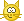 Glückwunsch du bist Dardan/Phil de Mon!

Du gehörst zwar zu Moderation, bist aber leider noch nicht lange genug dabei, um irgendwelche besonderen Fähigkeiten zu haben. Dafür kannst du den anderen tatkräftig mit Rat und Tat zur Seite stehen und dir Respekt und Ehre erarbeiten (Vanilla). Du gewinnst wenn die Moderation gewinnt.Nebenchat:????Glückwunsch???? du bist Hyperfire!

Du bist mittlerweile fast schon ein Urgestein im Forum und eigentlich auch ein ganz ordentlicher User. Doch bekanntermaßen sorgt dein leicht kontroverses Verhalten immer mal wieder zu Problemen, weshalb manch ein User nicht mal was von dir wissen möchte.
Deine besondere Fähigkeit ist deine ultimative Beharrlichkeit mit der du einem User auf den Keks gehen kannst. Jede Nacht kannst du einen User besuchen und ihm einige lästige Fragen stellen. Während der erste Besuch noch keine wirkliche Wirkung hat, führt der zweite Besuch in Folge schon dazu, dass ein User genervt von dannen zieht und in der nächsten Nacht nicht agieren kann. Der dritte und ultimative Besuch in Folge führt dazu, dass der User das Forum genervt verlässt und nie mehr zurückkehrt (Nightkill+Hook). 
Du gewinnst denn der Nebenchat gewinnt.Groaarhhhh du bist Gluri der furchteinflößende Drache!

Naja eigentlich bist du nur ein ganz normaler Typ, der einfach nur fest davon überzeugt ist, dass tief in ihm drin das Herz eines Drachen steckt. Die daraus resultierende Stärke, kannst du einmal im Spiel nutzen, um einem User Angst einzujagen und ihn mit deinem feurigen Atem und deinem mächtigen Schuppenschwanz so richtig eins auf die Mütze zu geben. Drachenkräfte sind bekanntermaßen wirklich furchteinfößend und Feuer hat zudem die Angewohnheit, dass sterbliche Überreste leider nicht mehr identifizierbar sind, weshalb du deine Fähigkeit weise einsetzen solltest (Janitor).
Außerdem bist du auch ein richtiges Technik-Ass und das musst du den anderen Usern natürlich auch permanent mitteilen. Daher muss in jedem deiner Posts mindestens ein technischer Fachbegriff oder ungewöhnlicher Anglizismus enthalten sein, da du sonst am nächsten Tag nicht kommunizieren darfst.
Du gewinnst wenn der Nebenchat gewinnt.Glückwunsch du bist Simmi!

Du bist eigentlich ein ganz normales Mädchen, doch tief in deinem Herzen weißt du, dass dir etwas fehlt. Seit vielen Jahren bist du schon auf der Suche nach diesem süßen Hundepokemon, welches du damals an der Straßenecke gesehen hast und welches dir einfach nicht aus dem Kopf gehen will. Deine Sehnsucht ist so groß, dass du selbst vor der Suche im Bisaboard nicht halt machst.
Daher kannst du jede Nacht einen User besuchen und überprüfen, ob es sich dabei um Lucario handelt. Solltest du Lucario finden, so werdet ihr beide zum mächtigen Liebespaar und könnt jede Nacht mit Lucarios mächtiger Aurasphäre einen User ausschalten. Sollte einer von euch beiden sterben, während ihr bereits ein Liebespaar seid, dann verliert der andere Partner diese Fähigkeit allerdings wieder.
Du gewinnst wenn der Nebenchat gewinnt.Glückwunsch du bist das mächtige Kampfpokemon Lucario!

Du bist jung, du bist sexy und du hast die Aurasphäre mit der du den ganzen räudigen Pöbel vor deiner Nase einfach pulverisieren kannst. Aktuell allerdings nicht, denn dich plagt der Liebeskummer. Damals vor ein paar Jahren hast du an einer Straßenecke ein echt süßes Mädchen gesehen, welches dir einfach nicht mehr aus dem Kopf gehen will. Nun hast du dich im Bisaboard auf die Suche nach ihr gemacht.
Daher kannst du jede Nacht einen User besuchen und überprüfen, ob es sich dabei um deine Herzensdame handelt. Solltest du sie finden, so werdet ihr beide zum mächtigen Liebespaar und könnt jede Nacht mit Lucarios mächtiger Aurasphäre einen User ausschalten. Sollte einer von euch beiden sterben, während ihr bereits ein Liebespaar seid, dann verliert der andere Partner diese Fähigkeit allerdings wieder.
Du gewinnst wenn der Nebenchat gewinnt.Oh nein du bist Megashayminboy!

Du bist berüchtigt, gefürchtet und der Schrecken aller Oldfags. Dein Trolling löste sinnflutartige "User XY hat den Chat verlassen"-Nachrichten aus. Aber das war früher. Heute kennt dich eigentlich niemand mehr wirklich, doch das kannst du dir natürlich nicht gefallen lassen. Schließlich ist es deine Aufgabe der Welt mitzuteilen wie süß diese Selena Gomez eigentlich ist und diesen fiesen Usern von damals, die dich nicht haben wollten, zu zeigen, dass du der Größte bist.
Du hast keine besonderen Fähigkeiten, musst aber in jedem deiner Diskussionsposts der Sängerin und Schauspielerin Selena Gomez mindestens ein Kompliment machen, da du sonst am folgenden Tag nicht kommunizieren darfst. Du gewinnst wenn der Nebenchat gewinnt.Kawaii du bist Hachuzaki-San!
Wenn deine Dudes dich nicht gerade festhalten müssen, weil du sonst wegen deiner harten DeathMetal-Musik an die Decke rockst, bist du vor allem damit beschäftigt dir AMVs anzugucken, komische Mädchen mit türkisen Haaren zu feiern und deine cosplays in der Bisagalerie zu präsentieren.
Du glaubst zudem fest an die Existenz der Hobogoblins und kannst deshalb einmal in der Nacht einen Spieler besuchen und versuchen ihn von der Existenz dieser Wesen zu überzeugen. Da dir diesen Käse jedoch niemand abkauft, haben diese Besuche keinen wirklich Sinn. Du gewinnst wenn der Nebenchat gewinnt.Gratulation du bist wave, der einzige richtige Nebenchatmoderator!

Du bist eine lebende Legende, denn du hast es als einziger Moderator geschafft, dass die Nebenchatuser dich akzeptieren. Tagelang hast du ohne Pause, angetrieben von deinem eisernen Willen, gegen die Müdigkeit kämpfend im Nebenchat ausgeharrt und um den Respekt der dortigen User gekämpft.
Deine Bemühungen waren tatsächlich erfolgreich und als unangefochtener König dieser Rasselbande, kannst du nun tun und lassen was du willst, denn deine Königsaura schützt dich einmal vor einem Nightkill jeder Art, wobei du selbst von der Benutzung dieser Fähigkeit nichts mitbekommst. Da du allerdings viele Wochen lang gänzlich auf das Schlafen verzichtet hast, neigst du dazu ziemlich viele Rechtschreibfehler zu machen, auf die du, um den Respekt des Nebenchats nicht zu verlieren, auch nicht verzichten darfst. Daher musst du in jeden deiner Posts mindestens 3 offensichtliche Rechtschreib- oder Grammatikfehler einbauen, da du sonst am nächsten Tag nicht kommunizieren darfst. 
Du gewinnst wenn der Nebenchat gewinnt.Glückwunsch du bist Ranku!

Damals, als der Nebenchat in Café umbenannt wurde, da warst du ziemlich traurig. Du wolltest echt nicht mehr im Chat aktiv sein, denn plötzlich war alles anders und tatsächlich hast du dein Heil im Forum selbst gesucht und dich dort als Moderator erprobt. Jetzt nachdem du schon lange aus der Moderation ausgestiegen bist und endlich auf WBB4 umgestiegen wurde, ergibt sich für dich eine fantastische Chance. Zusammen mit einem Kumpel hast du einen neuen Nebenchat entwickelt in welchem du und deine alten Bisafreunde nun endlich wieder aktiv sein können. Das manch einer das gar nicht will, kümmert dich eigentlich überhaupt nicht.
Du kannst jede Nacht einen User entführen und in deinem neuen Nebenchat gefangen halten. Die anderen User erfahren dabei nur vom Verschwinden des Benutzers, während du ihre wahre Rolle erfährst. Solltest du allerdings sterben, so werden alle User, die zu dieser Zeit in deinem Nebenchat hocken, wieder freigelassen und können wieder wie gewohnt am Spiel teilnehmen. Du gewinnst wenn der Nebenchat gewinnt.Glückwunsch du bist Cherié!

Wenige wissen heute noch, dass du mal eine aktive Nebenchatterin warst, und das kommt dir natürlich zugute. Denn das typische Misstrauen welches andere User einem Nebenchatter entgegenbringen würden, ist bei Gesprächen mit dir einfach wie weggeblasen und du kannst deine investigativen Fähigkeiten benutzen, um die anderen versprengten Nebenchatter zu finden, ohne dass dir irgendjemand Misstrauen entgegenbringen würde.
Daher kannst du jede Nacht einen User besuchen und herausfinden, ob es sich bei ihm um einen Nebenchatter handelt.
Du besitzt von Anfang an folgende Items, die du allerdings nicht verteilen kannst:
Benutzertitel (x1)
Turnieravatar (x1)Du gewinnst wenn der Nebenchat gewinnt.Du bist äh Schiggy_chen! Wer ist das überhaupt?

Geboren als unschuldiges kleines Mädchen verbrachtest du eine ruhige Kindheit im Hause deiner Eltern. Ihr wart eine glückliche Familie bis zu dieser einen unheilvollen Nacht. Im Traum erschien dir eine seltsame Gestalt und befahl dir in einem dubiosen Internetforum ihren Glauben an sie beweisen, indem du die geballte Wut der anderen User auf dich ziehst.
Diese seltsamen Träume hattest du immer wieder und sie führen dazu, dass du Nachts nicht Herrin deiner Sinne bist und einfach ziellos durch das Forum streifst und jede Nacht einen zufällig ausgewählten User besuchst. Zudem ist es, wie bereits erwähnt, deine Aufgabe dich von der Userschaft lynchen zu lassen, um deinen Glauben zu beweisen. Sollte dir dies gelingen, so gewinnst du (nicht aber der gesamte Nebenchat) und der Nebenchat erhält in den 2 folgenden Nächten jeweils einen zusätzliche Nightkill, der von einem beliebigen Nebenchatter, welchen du nach deinem Tode auswählen darfst, ausgeführt werden kann. Du gewinnst wenn der Nebenchat gewinnt.Oldfags:Ach Mist, du bist Antropaia das Urgestein des Chats!Du hältst nicht viel von den ganzen Usern die da rumrennen und benimmst dich wie mein seniler Großvater, welcher ständig davon redet dass früher alles besser war. Doch leider bist du noch eine Spur schlimmer als mein Großvater, denn du hast dich mit deinen alten Kameraden Hollywoodsfinest, Mop und Magic_Eistee zusammen getan, um die alten Zeiten wieder einzuläuten. Einmal in der Nacht geht ihr nun also auf Beutezug und flamed einen User so lange, bis dieser das Forum weinend verlässt. Jedoch regt ihr euch immer, wenn einer von euch gebannt wird, in Nacht so extrem darüber auf, dass ihr ganz vergesst jemanden zu flamen. Du gewinnt wenn die Oldfags gewinnen.HIGH Five! Du bist Hollywoodsfinest!Nachdem du Moderator warst und das ganze Team für dich nichts getaugt hat, hast du es kurzer Hand  verlassen. Nun versuchst du das Bisaboard zu einem Oldfagparadies zu machen. Naja eigentlich interessiert dich das nicht wirklich, aber wenn Kai es sich so unbedingt wünscht kann man ja mal mitziehen. Mit Antropaia, Mop und Magic_Eistee streifst du nun also jede Nacht durch das Forum. Einmal in der Nacht geht ihr nun also auf Beutezug und flamed einen User so lange, bis dieser das Forum weinend verlässt. Jedoch regt ihr euch immer, wenn einer von euch gebannt wird, in Nacht so extrem darüber auf, dass ihr ganz vergesst jemanden zu flamen.  Du gewinnst wenn die Oldfags gewinnen.Hä wer bist du? Magic_Eistee? Kenn ich nicht!Und genau das kotzt dich an. Keiner von den ganzen Newfags kennt dich mehr. Dabei bist du eigentlich eine richtig große Nummer im Bisaboard. Nachdem Kai vorgeschlagen hat, dass er das Forum wieder zu einem Oldfagparadies machen will bist du direkt wieder aktiv geworden. Nun streifst du mit deinen alten Kameraden Antropaia, Hollywoodsfinest und Mop nachts durch das Forum. Einmal in der Nacht geht ihr nun also auf Beutezug und flamed einen User so lange, bis dieser das Forum weinend verlässt. Jedoch regt ihr euch immer, wenn einer von euch gebannt wird, in Nacht so extrem darüber auf, dass ihr ganz vergesst jemanden zu flamen. Du gewinnst wenn die Oldfags gewinnen.Du bist Mop!Nachdem du dich Räuber Votzenglotz genannt hattest wurdest du kurzer Hand aus dem Moderationsteam gekickt. Nachdem dann die Oldfags auch immer mehr in der Inaktivität verschwanden, wurdest du auch irgendwann inaktiv. Nachdem Kai dir jedoch irgendwann erzählt hatte, dass er Dennis und Kevin wieder aufgetrieben hatte, wurdest du direkt wieder aktiv. Nun versuchst du mit den Dreien das Forum wieder zu einem Oldfagparadies zu machen, damit mehr der alten User wieder aktiv werden. Einmal in der Nacht geht ihr nun also auf Beutezug und flamed einen User so lange, bis dieser das Forum weinend verlässt. Jedoch regt ihr euch immer, wenn einer von euch gebannt wird, in Nacht so extrem darüber auf, dass ihr ganz vergesst jemanden zu flamen.  Du gewinnst wenn die Oldfags gewinnen.DU BIST JADAMA DER WÜTENDE BISACHATUSER!!!Na gut eigentlich bist du nicht immer so wütend, dafür aber ein ziemlich guter Mafiaspieler. Deswegen kann selbst der beste Cop keinen wirklichen Scumread aus dir ziehen, obwohl du zu Webkickszeiten mal ein ziemlich harter Troll warst, weswegen du bei allen Investigationen als normaler User erkannt wirst. Du gewinnst wenn die Oldfags gewinnen. (Godfather)Du bist Reality!Wie dir bereits klar sein sollte bist du der Oldfagsided Hook…. WIE DU BIST KEIN HOOKER? Da Kai diese Mafia mitleitet bist du leider nur ein kleiner Stalker. Wie man in anderen Mafiaspielen schon gesehen hat, fällt es dir extrem leicht das Vertrauen des Dorfes an dich zu reißen. Deshalb kannst du jede Nacht einen User besuchen und sein Vertrauen für dich gewinnen. Dieser erzählt dir dann alles über seine Rolle, wodurch du herausfindest, um was für eine Rolle es sich bei dem ausgewählten User handelt. Du gewinnst wenn die Oldfags gewinnen. (Stalker)Ja Mann du bist Marcel, der eisenharte Carsten Stahl des Bisaboards!Nach anfänglichen Schwierigkeiten gehörst du nun ohne Diskussion zu den Oldfags des Bisaboards. Deine stahlharten Muskeln erlauben es dir einmal im Spiel den Kill der Oldfags persönlich durchzuführen. Da deine Schläge so hart sind wie die von Carsten Stahl gegen Autoscheiben, hat der von dir angeführte Kill immer Erfolg. Du gewinnst wenn die Oldfags gewinnen. (Strongman; ersetzt den normalen Nightkill der Fraktion)BOOM du bist Tree, der afghanische Terrorist des Bisaboards!Da es dir zu langweilig geworden ist Kinder im Bisachat niederzumachen und du außerdem endlich dein langersehntes Abitur in der Hand hast, dachtest du dir du könntest dir jetzt auch mal endlich deine 72 Jungfrauen abholen. Deshalb kannst du einmal im Spiel einen User besuchen und dich mit ihm in die Luft jagen. Da dabei von euch beiden nicht mehr viel übrig bleibt, sterbt ihr beide zu 100% bei diesem Kill. Da kann euch selbst der beste Doktor nicht mehr helfen. Du gewinnst wenn die Oldfags gewinnen, aber sind wir doch mal ehrlich: 72 Jungfrauen? Selbst wenn sie nicht gewinnen bist du echt zu beneiden. (Suicide-Bomber+Strongman)^/_\^ Du bist Aking ^/_\^Die Hälfte der Accounts damals im Webkicks gehören dir, und deshalb bist du inzwischen extrem geübt darin, deine wahre Identität zu verschleiern, weswegen jeder dich als normaler User anerkennen wird. Diese Meisterhafte Tarnung erlaubt es dir außerdem, jede Nacht das Profil eines anderen Users zu stalken, wobei du erkennst wer diesen User in der Nacht besucht hat. Diese Aktion zählt jedoch nicht als Besuch. Doch einen kleinen Nachteil hat deine meisterhafte Tarnung: Du bist nie deinen dummen ^/_\^-Smiley losgeworden. Deswegen musst du ihn bei jedem Post mindestens einmal verwenden. Solltest du dies nicht tun, weinst du dich vor Scham in den Schlaf und kannst in dieser Nacht weder jemanden beobachten, noch am nächsten Tag etwas posten. Du gewinnst wenn die Oldfags gewinnen. (Godfather+Watcher)Du bist Zane und diese dummen Klischees kotzen dich extrem an!Deswegen hast du angefangen dich auf anderem Wege für die Oldfags nützlich zu machen: Du kannst jede Nacht einen User besuchen und, sofern er welche besitzt, all seine Items stehlen. Wie das ist rassistisch? Na dann beschwert euch doch mal schön bei Euler, welcher meinte die einzige Thiefrolle in der Expertenmafia an Zane zu verteilen. Und was Euler kann, das können wir schon lange. Du gewinnst wenn du Oldfags gewinnen. (Thief)Third Party:Wow, du bist KyoN… oder auch nicht!Denn durch Tims Aktion hast du deine Doppelaccounts verloren und musst sie nun wiederfinden, damit du wieder voll und ganz deinen dunklen Machenschaften nachgehen kannst. Du kannst einmal in der Nacht einen User überprüfen und herausfinden ob es sich dabei auch um einen deiner Accounts handelt. Solltest du einen deiner Accounts gefunden haben, so vereinst du dich mit diesem und ihr verfügt von nun an jede zweite Nacht über einen Selfprotect. Dies hat jedoch einen Nachteil: Ihr könnt zu zweit nurnoch einen User abchecken. Das erschwert die Suche nach dem dritten ungemein. Solltet ihr auch noch euren dritten Account gefunden haben, verlasst ihr die Runde als Sieger.Du bist MarthaB, der unauffällige Werbeaccount!Und wie es sich für einen richtigen Werbeaccount gehört verschickst du auch jede Nacht schön deine Werbe-Pns. Das heißt du kannst jede Nacht einen User besuchen, und diesen über die tollen Angebote informieren. Außerdem kannst du in der Nacht nicht gebannt werden, da dein Account für dich wertlos ist und du dir einfach einen neuen machen kannst. Du gewinnst wenn du jedem noch lebenden Spieler eine Werbe-PN geschickt hast. (Alien)ENDLICH! Du bist an der Spitze der Nahrungskette angelangt. Du bist das Vorbild jedes neuen Bisaboardusers. Jeder möchte einmal so sein wie du und ein großes Internetforum besitzen. DU BIST BISA!Aber eigentlich interessiert dich das Forengeschehen nicht so wirklich. Du möchtest einzig und allein deine Reform durchbekommen. Deswegen verlierst du wenn die Moderation endgültig ausgeschaltet ist, da deine Reform dann zum Scheitern verdammt ist. Um die User glücklich zu machen, schickst du ihnen gerne Merchandise. Da dein Lager inzwischen jedoch keine Bisafansshirts mehr hat, müssen sich die User mit Knebelrechten, Turnieravataren und Benutzerrängen begnügen. Daher kannst du jede Nacht einen beliebigen User besuchen und ihm eines der 3 Items geben. Da dies jedoch Tims bösen Plan ganz gehörig reinfuscht, kannst du von jedem Item nur eins verschicken, da es Tim sonst auffällt und er dir auf die Finger haut. (Shopkeeper)Du bist Cassandra, die strenge und allseits beliebte Moderatorin der allgemeinen Diskussionen!Neben dem Bisaboard gehört zu deinen größten Leidenschaften Sailor Moon und daraus vor allem Hotaru Tomoe aka Sailor Saturn. Nach dem durch TimWolla verursachten großen Crash hast du mit der allgemeinen Plauderecke auch deinen Moderationsbereich verloren und deswegen auch nichts mehr zu tun. Deswegen hast du es dir zum neuen Hobby gemacht selbst deine „Silence Glaive“ zu schwingen, ganz wie es deine geliebte Kriegerin der Stille tut. Deswegen kannst du einmal in der Nacht einen Spieler besuchen und ihn zu deiner Todesliste hinzufügen. Damit dieser auch Bescheid weiß, dass bald sein letztes Stündchen geschlagen hat, hinterlässt du ihm dabei ein Bild von Sailor Saturn. Da du jedoch keiner Fliege etwas zu Leide tun kannst, bannst du sie nicht selbst, sondern hoffst darauf, dass sie durch jemand anderes gebannt werden. Du gewinnst deshalb wenn insgesamt 7 Leute, welche vorher ein Bild von dir erhalten haben, gestorben sind und du selbst noch lebst. (Creepy Girl)Pex-Lexikon:Diese PF- und PEX-Leute sind schon ein komischer Haufen und sie reden auch immer so komisch. Damit die User zumindest einige grobe Anhaltspunkte haben, wie diese Sprachen überhaupt funktionieren, gibt es hier eine kleine, sehr grobe Übersicht:

PEX-Dialekt:

- ets, etsert : Jetzt, nun, aktuell; lässt sich effektiv mit quasi jedem Wort mit einem "tz" anwenden
- gehert, rennert, machert : Der durch "rt" erweiterte Verbstamm ersetzt jedes normale Verb und alle möglichen Zeitformen
- i : ersetzt das ie in nahezu jedem Wort
- y : dieser Buchstabe existiert in dieser Sprache nur in absoluten Ausnahmefällen und wird durch den Buchstaben ü ersetzt; z.B. Tüb
- Der Buchstabe "R" kann bei Bedarf entweder gänzlich ausgelassen oder durch "sch" oder "a" ersetzt werden z.B Katoffel, aba, wuscht
- Satzbau und Satzstellung ist Variabel und kann je nach Bedarf verändert werden; "Hey willst du mit mir ein Eis essen?" - > "Yahallo geherst du ein Eis essern mit mia"
- Hi und Hallo werden zu "hy" und "Yahallo"
- Vokale können gerne in großer Menge verwendet werden; z.B. Kaaaatoffel
- Konsonanten können beliebig ausgelassen werden, sofern der Sinn einigermaßen erhalten bleibt; z.B. Katoffel-Konsonanten und Vokale können zudem durch andere Konsonanten und Vokale ersetzt werden, solange der Klang in etwa erhalten bleibt; z.B. app statt ab oder vallen statt fallen oder tobig statt topic
- Satzzeichen und Leerzeichen sind nur optional und können beliebig verwendet werden; „etsertis hi er aba mal rue ihr tübens“
- Der Plural wird grundsätzlich mit einem "s" gebildet; z.B. Katoffels- „Name + Verb + der“ ersetzt die normale Ansprache einer Person; z.B. „Peter ist der da?“ statt „Ist Peter da“-Das Wort alda oder alta wird häufig als Füllwort oder Anrede verwendet.

Majinspeak:

Die Majinspeak wurde durch den berühmten User ]V[ajinTupacZ geprägt und besteht primär aus dubiosen Flüchen, Gerede über Besäufnisse und andere Schandtaten und absolut sinnlosen Neologismen. Ein paar Klassiker der Majinspeak werden im Folgenden aufgezählt.

- "Eis Pils ins Maueeeel das schmeckt so guaeeeet!" 
- "Jetzt ist hier aber Pommes!"
- "Euch Dachshaarperrücken hänge ich alle an einen Nagel"
- "Max der giselo Klaus bist du"
- "du hättst schon richtig eine fresse jetz"
- "Du bis zu blöd um ausm Busch zu winken"
- "Was wills du giseloklaus"
- "dr dr dipl ing Majin Remix feat 3x MasterBachelor"
- "du hafensänger gleich gibt ein aufs maueeeel"
- " ich hab riddi ein sitzern"
-  Häufig verwendete Wörter „riddi, giselo, Klaus, max, fresse, maueel, Flüche jeder Art“
Weitere Verunglimpfungen der deutschen Sprache durch folgende Gruppierung sind natürlich durchaus möglich, aber als grobe Übersicht sollte das hier erstmal reichen.Fraktionsbeschreibungen:Village:Du bist ein ganz gewöhnlicher Benutzer und gehörst daher auch der Fraktion der Userschaft an. Du gewinnst, wenn die Userschaft gewinnt.Moderation:Du bist ein bekannter Forenmoderator und bist es gewohnt deine Macht bis aufs Maximum auszureizen, um das Bisaboard zu regieren und die anderen Benutzer zu unterjochen. Zusammen mit anderen Moderatoren habt ihr euch außerhalb des Bisaboards organisiert und es zudem geschafft einen Teil eurer Rechte widerherzustellen. Daher könnt ihre jede Nacht einen aus euren Reihen auswählen, der einen Forenbann ausführt und somit einen User aus dem Spiel entfernt. Du gewinnst, wenn die Moderation gewinnt.Zur Moderation gehören:-  iZocker als Dardan-  Chess als Phil de Mon- Lustiger Lega als Rexy- Feis als Banane- Raisin als Maunzi- Exarion als Sakul- Luna als Hassi- Kräme als Akatsuki- Prinzessin TimTim als Solar- Obliviate als EulerNebenchat:Du bist eine der seltsamen Gestalten, die sich früher im Nebenchat herumgetrieben haben. Zusammen mit deinen Freunden hattest du immer sehr viel Spaß, doch als der Nebenchat umbenannt wurde, habt ihr euch langsam alle aus den Augen verloren. Der Umstieg auf die neue Forensoftware sollte euch wieder zusammenbringen, doch alles kam anders. Jetzt seid ihr nur ein versprengter Haufen und ihr wisst nicht, wer die anderen Mitglieder eurer Fraktion sind, obwohl ihr doch mit diesen zusammenarbeiten müsst, um erfolgreich sein zu können. Dein Ziel sollte es sein die anderen Mitglieder des Nebenchats zu finden und dich mit ihnen zu einer mächtigen Fraktion zu formieren. Du gewinnst, wenn der Nebenchat gewinnt.Oldfags:Splittergruppe:Als Mitglied der ganz alten Oldfags, bist du ein wahres Urgestein im Forum und hast schon alles miterlebt. Zusammen mit deinen  3 Kumpels bist du ins Forum zurückgekehrt, um das Chaos zu nutzen, um neue Macht zu erlangen. Du weißt, dass ihr 4 nicht die einzigen Oldfags im Bisaboard seid, kennst die anderen jedoch nicht. Zusammen besitzt ihr 4 zudem die Fähigkeit jede Nacht einen von euch auszuwählen um einen User zu flamen und aus dem Forum zu vertreiben (regulärer Nighkill), wobei ihr immer wenn einer aus euren Reihen verschwindet, eine Nacht auf diese Aktion verzichten müsst. Du gewinnst, wenn die Oldfags gewinnen.Mitglieder der Splittergruppe sind:- Phil de Mon als mop- Basira als Magic_Eistee- Yara als Hollywoodsfinest- Sarkhan als AntropaiaNormale Oldfags:Du und die anderen Oldfags sind schon ziemlich lange im Forum aktiv und ihr habt schon so einiges gesehen. Zusammen wollt ihr die aktuellen Ereignisse nutzen, um die ganzen Randoms aus dem Forum zu vertreiben, um endlich ein friedliches Forenleben ohne dumme Fragen nach Shiny-Arceus führen zu können. Jede Nacht könnt ihr einen aus euren Reihen auswählen, der einen beliebigen anderen User so sehr flamed, dass dieser aus dem Forum flieht (regulärer Nightkill). Du gewinnst, wenn die Oldfags gewinnen.Mitglieder der Oldfags sind:- Euler als Jadama- blueberry als Tree- Maunzi als Marcel- #420justBlaziken als Zane- White Tulip als Reality- Moses als Aking